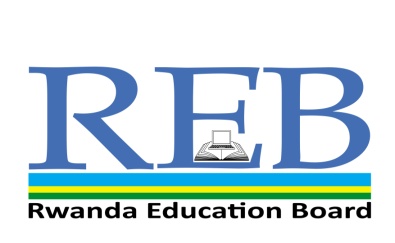 EXAMEN DE FRANÇAIS FIN QUATRIEME ANNEE SECONDAIRE LKF, EKK, 2019BRANCHE : FRANÇAISCOMBINATIONS :ANGLAIS, KISWAHILI, FRANÇAISANGLAIS, KISWAHILI, KINYARWANDASCIENCES ET SCIENCES HUMAINESDUREE: 2 HEURES ET DEMIEINSTRUCTIONS:Ecris ton nom, ton prénom et le nom de ton école et de ta classe sur la feuille-réponse.N’ouvre pas ce questionnaire aussi longtemps que tu n’es pas autorisé à le faire.Ce questionnaire a trois sections A, B et C :SECTION A: Réponds à toutes les questions  (40 points)SECTION B: Réponds à toutes les questions  (45 points)SECTION C : Réponds à la question en respectant les consignes 
							(15points)Les candidats doivent avoir des réponses aussi complètes et aussi concises que possible.                                                                                                   Utilise seulement un bicbleu ouun bicnoir.EPREUVE DE FRANÇAIS FIN QUATRIEME ANNEE SECONDAIRE, 2019Ecole :Nom :Prénom :Durée : 3heures			…./100 Instructions pour le candidatL’épreuve de français comprend trois sections : Questions de compréhension, questions de langue et question d’expression écrite. Les questions de compréhension et une partie des questions de langue portent sur le texte « Une école de campagne ». Avant de répondre à ces questions, lis attentivement le texte. Formule les réponses en phrases complètes. Quant aux autres questions de langue et d’expression écrite, réponds en respectant les consignes y relatives. Ne dépasse pas les lignes prévues pour la réponse à la question d’expression écrite.Texte : Une école de campagneNotre plantation de caféiers se trouve derrière la parcelle de l’école. Elle mesure 100 mètres sur 50. A cet emplacement, c’était la forêt. A la rentrée de cette année, les élèves et les parents, sous la conduite du directeur, ont abattu les grands arbres et coupé les herbes ; quand le terrain a été bien cultivé, ils ont creusé des trous pour y planter de jeunes caféiers.Le directeur a alors demandé l’assistance du technicien de l’agriculture. Celui-ci nous a promis des plants pour la saison des pluies. Au mois de Mai, il est venu à l’école ; il nous a expliqué comment planter les jeunes caféiers provenant des pépinières, comment on les entretient. Une semaine plus tard, une camionnette a apporté les jeunes caféiers dans des sacs en plastique. Par chance, ce jour-là, une forte pluie avait suffisamment mouillé la terre. Nous avons planté les jeunes caféiers : nous avons mis au fond de chaque trou une couche de terre noire, nous y avons déposé un plant puis nous avons rebouché le trou. Quelques mois plus tard, des bourgeons sont apparus montrant que les caféiers avaient pris racine.Une plantation de caféiers demande un entretien quotidien. Elle doit être toujours propre sinon les plantes parasites empêchent les caféiers de grandir et de bien produire. Il faut aussi être patient car plusieurs années sont nécessaires pour qu’un caféier fleurisse et porte des cerises. Le technicien de l’agriculture vient souvent voir notre plantation. Il nous apporte des outils pour le sarclage, nous en promet d’autres pour la coupe des caféiers une fois vieux afin qu’ils repoussent et produisent davantage. Il nous donne aussi les produits pour tuer les insectes et les engrais pour enrichir le sol.L’entretien des caféiers est long et pénible, mais quelle joie quand enfin ils portent des grappes de cerises rouges ! Nous les récoltons, les séchons, puis nous les vendons à la coopérative. Mais d’ici là, il nous faut encore cinq ans. En attendant nous entretenons la plantation.MCE, Nouveau livre de lecture, ACCT/EDICEF, 1987, pp. 128-129.Section A : Questions de compréhension du texte(40pts) Où se trouve la plantation de caféiers ? (1pt)………………………………………………………………………………………………Quelle est la surface occupée par la plantation ? (1pt)………………………………………………………………………………………………Qu’est-ce qui a été fait avant de planter les jeunes caféiers ? (3pts)………………………………………………………………………………………………………………………………………………………………………………………………………………………………………………………………………………………………Quand et par qui la parcelle a été préparée pour recevoir les jeunes caféiers ? (4pts)………………………………………………………………………………………………………………………………………………………………………………………………………………………………………………………………………………………………………………………………………………………………………………………………Pourquoi le directeur a-t-il demandé l’assistance du technicien de l’agriculture ? (5pts)………………………………………………………………………………………………………………………………………………………………………………………………………………………………………………………………………………………………………………………………………………………………………………………………………………………………………………………………………………………………Si on te donne un jeune caféier comment le planteras-tu ? (4pts)……………………………………………………………………………………………………………………………………………………………………………………………………………………………………………………………………………………………………………………………………………………………………………………………………………………………………………………………….Pendant quelle saison vas-tu planter les jeunes caféiers et pourquoi ? (2pts)…………………………………………………………………………………………………………………………………………………………………………………………………………………………………………………………….Quand vas-tu savoir que les plants de caféiers ont pris racine ? (1pt)………………………………………………………………………………………............Comment entretient-on les jeunes caféiers et pourquoi ? (9pts)………………………………………………………………………………………………………………………………………………………………………………………………………………………………………………………………………………………………………………………………………………………………………………………………………………………………………………………………………………………………………………………………………………………………………………………………………………………………………………………………………………………………………………………………………………………………………………………………………………………………………………………………………………………………Pourquoi dit-on que l’entretien des caféiers est un travail long et pénible ? (6pts)………………………………………………………………………………………………………………………………………………………………………………………………………………………………………………………………………………………………………………………………………………………………………………………………………………………………………………………………………………………………………………………………………………………………………………………………Quand est-ce que la plantation de caféiers est prête pour la récolte ? (1pt)………………………………………………………………………………………………Que fait le propriétaire d’une concession de caféiers quand son café est mûr ? (3pts)………………………………………………………………………………………………………………………………………………………………………………………………………………………………………………………………………………………………Section B : Questions de langue (45pts)Lisez attentivement les consignes avant de répondre aux questions de langue.Lisez le texte suivant et remplacez les … par la préposition qui convient : (5pts)Le camion-citerne Un matin, nous roulions tranquillement …..Nyanza, Fabien et moi. ….. nous il y avait un camion-citerne. Je n’aime pas suivre ces camions. C’est dangereux quand il y a un accident. ……Rusatira, tout le monde descend : contrôle …… police. Un passager imprudent allume une cigarette et vient s’appuyer ……le camion. Immédiatement, Fabien se précipite ……lui et lui dit : « Ne fume pas ici, tout va exploser ! L’essence s’évapore vite ! Même… un mètre, les vapeurs …….essence peuvent brûler. » Le passager jette la cigarette …… terre et l’écrase ….. le pied.  Reliez à l’aide d’une flèche les mots de la colonne A à leurs explications de la colonne B : (5pts)Transcrivez ce petit dialogue en y mettant la ponctuation qu’il faut : monsieur dit-il je crois que j’ai trouvé un moyen de transport lequel un éléphant ah  est-ce possible qu’est-ce que tu crois rien de plus facile bonne chance  (9pts)………………………………………………………………………………………………………………………………………………………………………………………………………………………………………………………………………………………………………………………………………………………………………………………………………………………………………………………………………………………………………………………………………………………………………………………………………………………………………………………………………………………………………………………………………………………Ecrivez aux modes et aux temps qui conviennent les verbes entre parenthèses : Demain, il …….(faire) beau. Si je peux, je ………(devenir) pilote d’avion. Il faut que tu ………….(venir) me voir. Je ne crois pas ce qu’il me ………..(dire). (4pts)Posez la question qui a comme réponse les mots soulignés : (5pts)Le technicien de l’agriculturevient souvent voir notre plantation...............................................................................................................................Au mois de Mai, il est venu à l’école.…………………………………………………………………………………Le technicien de l’agriculture est invité à l’écolepour voir notre plantation. …………………………………………………………………………………..Le directeur a alors demandé l’assistance du technicien de l’agriculture. ………………………………………………………………………………………Notre plantation de caféiers se trouve derrière la parcelle de l’école.………………………………………………………………………………………Remplacez les termes soulignés par un substitut personnel qui convient et faites les accords nécessaires : Nous avons planté les jeunes caféiers : nous avons mis au fond de chaque trou une couche de terre noire, nous y avons déposé un plant puis nous avons rebouché le trou.(3pts) ……………………………………………………………………………………………………………………………………………………………………………………………………………………………………………………………………………………………...Accordez s’il y a lieu les mots entre parenthèses : Kigali est (un..) ville du Rwanda où rues et avenues (s’entrecroise…), (droit..) et (bordé…) de plus en plus de palmiers et d’immeubles (bâti…) en briques (cuit….) et (couvert….) de tôles (ondulé…). (4pts) Mettez cette phrase à la voix passive :Les élèves et les parents ont abattu les grands arbres et coupé les lianes.(4pts)………………………………………………………………………………………………………………………………………………………………………………………………Mettez la phrase suivante à la forme négative : Le technicien de l’agriculture nous a promis des plants pour la saison des pluies. (2pts)……………………………………………………………………………………………..Transformez cette phrase de façon à avoir une subordonnée relative dans la partie soulignée : Il nous a expliqué comment planter les jeunes caféiers provenant des pépinières.(2pts)……………………………………………………………………………………………………………………………………………………………………………………………..Réunissez les deux propositions en une seule phrase contenant selon le cas une principale et une subordonnée de temps ou de cause. (2pts)Les parents et les élèves ont abattu les arbres et coupé les lianes.Ils voulaient planter les jeunes caféiers sur un terrain propre. (1pt)………………………………………………………………………………………………………………………………………………………………………………..Les grappes de cerises deviennent rouges.Nous les récoltons, les séchons, puis nous les vendons à la coopérative. (1pt)……………………………………………………………………………………………………………………………………………………………………………………Section C: Question expression écrite (15pts)Développez en un texte continu de 20 lignes, le sujet proposé. Votre position devrait s’enrichir de vos lectures, de vos études, de votre expérience ou de votre faculté de l’observation de l’entourage.Sujet : Vous allez bientôt terminer la quatrième année secondaire. Comment pensez-vous vous organiser pour réussir la formation que vous allez recevoir dans l’option que vous avez choisie ?La compréhension du sujet, la cohérence et la pertinence des idées ainsi que leur illustration comptent pour 9 points.Le style, la syntaxe, l’orthographe, la présentation générale et la longueur de la production écrite comptent pour 6 points. ……………………………………………………………………………………………………………………………………………………………………………………………………………………………………………………………………………………………………………………………………………………………………………………………………………………………………………………………………………………………………………………………………………………………………………………………………………………………………………………………………………………………………………………………………………………………………………………………………………………………………………………………………………………………………………………………………………………………………………………………………………………………………………………………………………………………………………………………………………………………………………………………………………………………………………………………………………………………………………………………………………………………………………………………………………………………………………………………………………………………………………………………………………………………………………………………………ABPépinièreCouper A la rentrée de cette annéeJeunesarbresAbattreQuandl’annéescolaire commenceDemander assistanceVégétaux qui empêchent la croissances des autres végétauxPlants Endroit où l’on fait pousser les jeunes plantesPlantes parasites Solliciter de l’aide